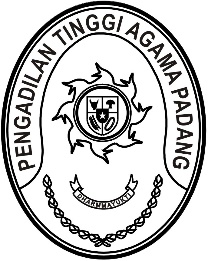 Nomor     	: W3-A/      /OT.00/2/2023	13 Februari 2023Lampiran	: 1 (satu) berkasPerihal	: UndanganYth. 
Panitia Penyelenggara Perpisahan Assalamualaikum, wr.wbMenindaklanjuti Keputusan Ketua Pengadilan Tinggi Agama Padang Nomor 
W3-A/489/KP.6/2/2023 tanggal 10 Februari 2023 tentang Pembentukan Panitia Pelaksana Perpisahan Wakil Ketua Pengadilan Tinggi Agama Padang, maka kami undang Saudara untuk mengikuti rapat persiapan kegiatan dimaksud pada:Hari/Tanggal	: Selasa / 14 Februari 2022Jam		: 09.00 WIB s.d selesaiTempat	: Command Center Pengadilan Tinggi Agama Padang Jl. By Pass KM. 24, Anak Air, PadangDemikian disampaikan dan terima kasih. Wassalam, Ketua Panitia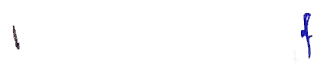 Drs. Nurhafizal, S.H., M.H.Tembusan:Ketua Pengadilan Tinggi Agama Padang (sebagai laporan).